Rīgas 64.vidusskolas 
direktoram Edgaram Zīvertam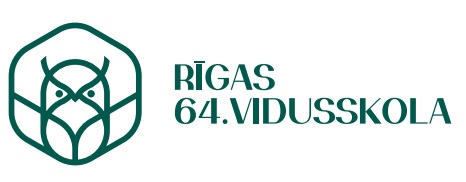 IESNIEGUMSLūdzu attaisnot mana bērna mācību stundu kavējumus sakarā ar ārvalstu ceļojumu.  Apņemos sekot līdzi, ka mans bērns patstāvīgi apgūs prombūtnes laikā iekavēto mācību vielu un sekmīgi nokārtos pārbaudes darbus.SKOLOTĀJU PIEKRIŠANASaskaņots
Klases audzinātāja/-as paraksts _______________________									SAŅEMTS
									Rīgas 64. vidusskolā _____ . _____ . _________. Nr._________________________(vecāka vārds, uzvārds)(vecāka personas kods)Bērna vārds, uzvārdsKlasePrombūtnes laiks (no/līdz)DatumsVecāka parakstsMācību priekšmetsPiekrītu (paraksts)Nepiekrītu (paraksts, komentārs)1.2.3.4.5.6.7.8.9.10.11.12.13.14.15.16.17.